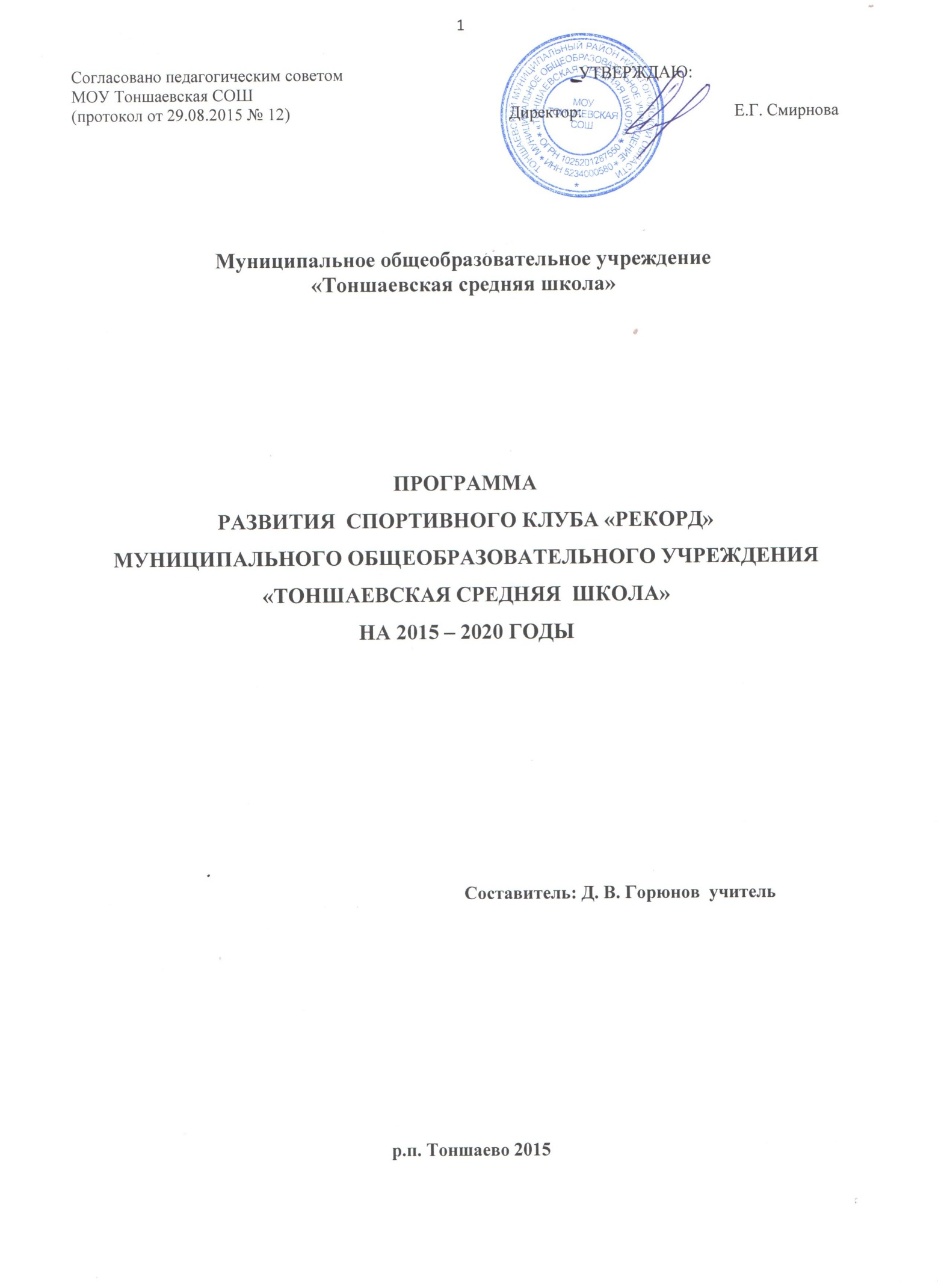 2ПАСПОРТ ПРОГРАММЫ РАЗВИТИЯ ШКОЛЬНОГО СПОРТИВНОГО КЛУБА «Рекорд»МОУ Тоншаевская СОШОБОСНОВАНИЕ ПРОГРАММЫ:            1. Богатые спортивные традиции школы: 	В настоящее время в школе существует несколько видов спорта, которые являются традиционными и в которых учащиеся демонстрируют устойчивые успехи: мини-футбол, баскетбол, волейбол. На базе школы работают спортивные секции по мини-футболу, волейболу, баскетболу. На протяжении ряда лет школы занимает первое место среди школ района по итогам районной спартакиады.            2. Опыт работы по организации  спортивных мероприятий муниципального  уровня: - проведение турниров по мини-футболу, баскетболу и волейболу среди школ района, - организация и проведение соревнований по военно-прикладным видам спорта.             3. Необходимость дальнейшего развития:             В школе назрела необходимость в создании спортивного клуба, который объединил бы все направления работы ОУ по формированию навыка здорового образа жизни у учащихся и взрослых. Создание клуба дает возможность развивать в школе те виды спорта, которые в настоящее время являются для нас новыми, более активно пропагандировать ЗОЖ, проводить больше массовых спортивных мероприятий.                 РЕСУРСНОЕ ОБЕСПЕЧЕНИЕ  КЛУБАНАПРАВЛЕНИЕ ДЕЯТЕЛЬНОСТИ КЛУБАПЕРСПЕКТИВЫ РАЗВИТИЯ КЛУБАПРЕДПОЛАГАЕМЫЙ ЭФФЕКТГосударственный заказчик  МОУ Тоншаевская СОШОсновные разработчикипрограммы   Руководитель школьного спортивного клубаОсновная цель программы    Стратегическая цель:Привлечение учащихся, к регулярным занятиям  физической культурой и спортом; формирование и пропаганда здорового  образа жизни, организация  спортивно-массовой работы, повышение уровня физического развития  учащихся.    Тактическая цель: Создание единого образовательного пространства, способствующего образованию  референтных спортивно -  массовых групп для занятий физкультурой и спортом, профилактики вредных привычек, борьбы с ними, организации совместной физкультурно-оздоровительной деятельности  подростков и взрослых.Основные задачи    программы         Задачи: -  создать оптимальные  условия для активного отдыха  детей.- сформировать разновозрастные группы, группы по   интересам, по уровню физической  подготовленности;-  организовать занятия в спортивных секциях;- проводить  массовые физкультурно-оздоровительные и спортивные мероприятия заложенные в  плане школы;- осуществлять  профилактику асоциального поведения детей и подростков средствами физической    культуры и спорта;-  вовлекать детей и взрослых  в поддержание порядка на спортивных  площадках, к проведению ремонтных работ;  - пропагандировать  деятельность ШСК через взаимодействие со СМИ, выступления  на родительских собраниях, проведение  массовых спортивных  мероприятий.- создать условия для деятельности школьника, результат которой - самоопределение, самореализация, физическое самовоспитание;  -   формирование ключевых направлений развития каждого учащегося школы.Сроки реализации   2015-2020 гг.Исполнители программы   МОУ Тоншаевская СОШ Объем и источники дополнительного финансирования Источником финансирования программы развития  является бюджет образовательного учрежденияСистема управления программой и контроль Контроль над ходом реализации программы осуществляют администрация МОУ  Тоншаевская СОШОжидаемые конечные результаты В результате реализации программы произойдет:- увеличение числа учащихся, систематически занимающихся в спортивных  секциях -увеличение  количества спортивных соревнований различного ранга, и соответственно рост числа  участников.  – привлечение родителей учащихся школы к активному участию в работе школьного спортивного клуба.  – проведение открытых спортивно-массовых мероприятий муниципального уровня. - активное сотрудничество со СМИ в вопросах пропаганды здорового образа жизни и отказе от вредных привычек в пользу физической культуры. КАДРОВОЕМАТЕРИАЛЬНО-ТЕХНИЧЕСКОЕФИНАНСОВОЕНОРМАТИВНО-ПРАВОВОЕПедагоги школыСпортивный залОткрытая спортивная площадкаОснащение спортивным оборудованием и инвентаремБюджетныесредстваЗакон РФ“Об образовании в Российской Федерации”ФЗ РФ «О физической культуре и спорте в Российской Федерации»Положение о ШСК школыУстав МОУ Тоншаевская СОШПлан работы/календарь спортивно-массовых мероприятий ШСКЭтапыдеятельностиВиды деятельностиИндикаторыИнформационно – агитационная  деятельность:Информационно – агитационная  деятельность:Информационно – агитационная  деятельность:Анализ исходной ситуации.Инвентаризация МТБ, кадровоеи финансовое обеспечение. Наличие в клубе спортивного инвентаря и оборудования.Наличие спортинвентаря и оборудования – 70% от желаемого количества.Организационная деятельность:Организационная деятельность:Организационная деятельность:РазвитиеШкольного спортивного клубаСоздание физкультурно – спортивного актива среди учащихся. Методическое объединение классных руководителей. Изготовление рекламных стендов и другой наглядной агитации о спорте и учащихся/выпускниках/- спортсменах.Приказ о назначении руководителя клуба, должностные обязанности руководителя и педагогов, план работы, расписание спортивных секций, создание  раздела«ШСК» на школьном сайте.Создание символики ШСК.Конкурс на название ШСК, создание эмблемы, флага, девиза.Атрибутика ШСКОрганизация спортивно-массовых мероприятий как системы.Проведение спортивно-массовых мероприятий по плану мероприятий ШСКНе менее 50% от общего количества учащихся школы.Организация работы по созданию программ дополнительного образования детейНаличие дополнительных образовательных программ  физкультурно-оздоровительной направленности.Программы:БаскетболВолейболМини-футболСоциальная деятельность:Социальная деятельность:Социальная деятельность:Организация работы по привлечению учащихся к деятельности по управлению ШСКСоздание Совета клуба, судейской бригады, редколлегии. Планирование, организация и проведение мероприятий.Протоколы заседаний Совета  клуба. Отчеты о проведении мероприятий.Организация занятий по интересам, возрастам, уровню физической подготовленности.Рост количества учащихся, постоянно занимающихся в секциях ШСКНе менее 45% от числа учащихся школы.Организация деятельности с учащимися, оказавшимися в трудной жизненной ситуации.Занятость  в клубе детей с ослабленным здоровьем, стоящих на учете в КДН,  сирот,инвалидов, детей из малообеспеченных семей.Уменьшение количества пропусков уроков по болезни, снижение числа учащихся «группы риска» и стоящих на учете в КДН.Организация взаимодействия с ДЮСШ и другими организациями.Деятельность педагогов доп. образования и тренеров на базе МОУ Тоншаевская СОШДоговорыОрганизация новых направлений: Военно- патриотическое;Пропагандистское;Волонтерское.Группа учащихся, занимающаяся прикладными видами спорта, пропагандой ЗОЖ, волонтерской деятельностью.Участие в военно-спортивных играх.Пропаганда ЗОЖ среди учащихся школы и населения.ОБЕСПЕЧЕНИЕ: ОБЕСПЕЧЕНИЕ: ОБЕСПЕЧЕНИЕ: КадровоеСоответствие профиля профессионального  образования осуществляемой деятельности.Документ об образовании, переподготовке. Удостоверение о повышении квалификации.Материально-техническоеНаличие в МОУ спортивного зала и спортивной площадки, соответствующих  требованиям техники безопасности.Спортивный зал и спортивная площадка. Документы, разрешающие их эксплуатацию.ФинансовоеПланирование в бюджете затрат на проведение спортивно – массовых мероприятий.Участие проектов клуба в  различных конкурсах.Соотношение затрат и результатовЭффективность использования финансовых средств, выделенных на  физкультурно–массовую работу клуба.Соотношение затрат и результатов деятельности.Аналитическая работа по сопровождению учащихсяОрганизация деятельности во внеурочное времяОрганизационно-информационная деятельность·       Составление  банка данных учащихся подготовительной и специальной медицинских групп, детей – инвалидов·        Выпуск бюллетеней о профилактике нарушения осанки, плоскостопия, ОРУ.·       Выявление личных качеств учащихся.·       Выявление социального статуса ребенка, изучение межличностных отношений среди ровесников.·       Организация   семинаров и тренингов с работниками по   организации работы по укреплению здоровья и повышению работоспособности организма детей.·       Выявление интересов и потребностей учащихся, вовлечение подростков в проекты, секции.·       Создание и работа групп  различной направленности, контроль за их деятельностью и посещением занятий учащимися “группы риска” и различных медицинских групп.·       Информирование учащихся  о работе  ШСК·       Разнообразные формы внеклассной работы: Дни Здоровья, соревнования, фестивали,  конкурсы,  акции,  беседы, смотры  и т. д.·       Разработка проектов по каникулярной занятости детей.·     Информированность населения поселка по организации ШСК.·       Деятельность Совета клуба по организации самоуправления.·       Профилактика простудных заболеваний и правонарушений.·       Встречи с представителями спортивной общественности, работниками здравоохранения.Образовательный эффектСоциальный эффект -  рост общефизической подготовки  учащихся; - разнообразие спортивной деятельности во внеурочное время; - рост показателей спортивных достижений учащихся на уровне школы, района, области; - профориентация старшеклассников (выбор педагогических вузов); - снижение пропусков уроков по болезни благодаря закаливанию организма; - профилактика простудных заболеваний.  - школа – центр спортивно-массового отдыха в поселке; - вовлечение трудных детей поселка в секции и мероприятия  клуба,  -привлечение родителей к сотрудничеству в ШСК,- организованный спортивный досуг в каникулярное время через  краткосрочные спортивные модули,- вовлечение родителей в физкультурно–массовые мероприятия школы. 